KARYA TULIS ILMIAHHUBUNGAN TINGKAT KONSUMSI ENERGI, PROTEIN DAN PENDAPATAN
DENGAN STATUS GIZI
MAHASISWA JURUSAN GIZI POLTEKKES KEMENKES MALANGEFINA AMANDA
1403000020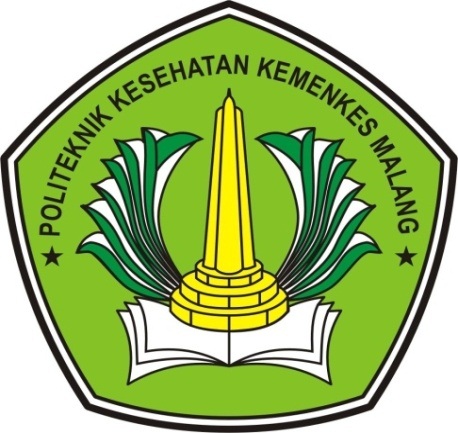 KEMENTERIAN KESEHATAN REPUBLIK INDONESIAPOLITEKNIK KESEHATAN KEMENKES MALANGJURUSAN GIZIPROGRAM STUDI DIPLOMA III GIZIMALANG2017